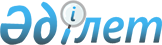 Об утверждении ставок платы за пользование водными ресурсами поверхностных источников по городу АстанеРешение маслихата города Астаны от 12 декабря 2018 года № 340/42-VI. Зарегистрировано Департаментом юстиции города Астаны 4 февраля 2019 года № 1203
      Рассмотрев материалы, представленные акиматом города Астаны, руководствуясь подпунктом 5) статьи 38 Водного кодекса Республики Казахстан от 9 июля 2003 года и статьей 569 Кодекса Республики Казахстан от 25 декабря 2017 года "О налогах и других обязательных платежах в бюджет (Налоговый кодекс), пунктом 5 статьи 6 Закона Республики Казахстан от 23 января 2001 года "О местном государственном управлении и самоуправлении в Республике Казахстан", маслихат города Астаны РЕШИЛ:
      1. Утвердить прилагаемые ставки платы за пользование водными ресурсами поверхностных источников по городу Астане согласно приложению.
      2. Признать утратившими силу решения маслихата города Астаны:
      от 21 декабря 2009 года № 286/42-IV "Об утверждении ставок платы за пользование водными ресурсами из поверхностных источников" (зарегистрировано в Реестре государственной регистрации нормативных правовых актов за № 612, опубликовано 30 января 2010 года в газетах "Астана ақшамы", "Вечерняя Астана);
      от 24 июня 2015 года № 383/54-V "О внесении изменения в решение маслихата города Астаны от 21 декабря 2009 года № 286/42-IV "Об утверждении ставок платы за пользование водными ресурсами из поверхностных источников" (зарегистрировано в Реестре государственной регистрации нормативных правовых актов за № 929, опубликовано 1 августа 2015 года в газетах "Астана ақшамы", "Вечерняя Астана).
      3. Настоящее решение вступает в силу со дня государственной регистрации в органах юстиции и вводится в действие по истечении десяти календарных дней после дня его первого официального опубликования. Ставки платы за пользование водными ресурсами поверхностных источников по городу Астане, расчитанный с учетом коэффициента инфляции (приведенный к единице) в 2017 году
      Примечание: нормативные ставки ежегодно индексируются исходя из уровня инфляции на соответствующий год.
					© 2012. РГП на ПХВ «Институт законодательства и правовой информации Республики Казахстан» Министерства юстиции Республики Казахстан
				
      Председатель сессии
маслихата города Астаны 

Е. Сыдыков

      Секретарь маслихата
города Астаны 

Ж. Нурпиисов
Приложение
к решению маслихата
города Астаны
от 12 декабря 2018 года
№ 340/42-VI